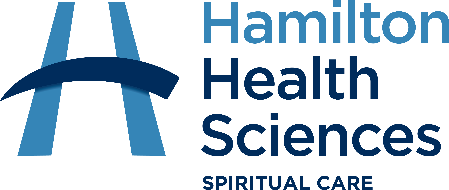 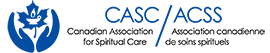 Clinical Education in Spiritual CareatHamilton Health Scienceshttp://hamiltonhealthsciences.ca/body.cfm?id=2155Application for the extended unit Sept 2018- April 2019Please submit applications before April 13, 2018Clinical Pastoral Education, a multifaith educational unit run through the Canadian Association for Spiritual Care and Counselling (CASC), is an integrated practical and theoretical process where learners gain experience and skills in providing meaningful Spiritual Care through qualified supervision and a facilitated peer group process. For more information please go to www.spiritualcare.ca tab educationPersonal InformationName: Address:Phone number: Email Address:Education: In this section, outline your post-secondary education, including your university degree, your theological degree (if applicable), and other relevant degrees or certificatesTheological school attended:Degree received and year graduated:College/University attended:Degree received and year graduated:Other/additional education attended:Degree/certificate received and year:Past work experience Additional Courses/ Experience/Volunteer WorkFaith Group InformationName of Spiritual Association/Faith Group/Religion:Describe your current and past involvement in your spiritual community, ie. Congregation, house church, religious order, synagogue, temple, contemplative practice. If you do not have a spiritual community, briefly describe your spiritual journey?Previous CPE/PCE unitsPlease list any previous units attended (include units completed and those not completed). Include the name of the supervisor, site where unit occurred, dates the unit was taken and if the unit was completed or not. Please attach any Summary and Assessments to your applicationReferencesPlease enter the names and contact information for three references. Two references should be from an individual who oversaw you as a student, employee or volunteer. One reference should be from a spiritual leader of your faith group or someone who can comment on your spiritual practice. Please advise your references that they will be contacted and requested to fill in a confidential letter of reference/recommendation. Name:Position/Title:Contact email and/or phone number:Name:Position/Title:Contact email and/or phone number:Name:Position/Title:Contact email and/or phone number:Reflective PapersPlease write these papers and attach them to the application  Share your reason for applying to Clinical Pastoral Education (CPE) and what you hope to learn Write a short autobiography answering the following questions: How have I become who I am today and who has been significant in that journey? Include: formative persons, spiritual/religious formation, and values (please write no more than 1000 words)Share an experience you have had where you provided spiritual support to someone (please no more than 500 words)Application SubmissionPlease submit at $50 application fee made out to HHSC Department of Spiritual Care. This is a non-refundable cheque which, if you are accepted into the unit, will go towards the admission fee. I confirm that, to the best of my knowledge, all the information in this application is correct. Please sign and date below:X                                                                                                                                                      .Please NoteElectronic copies of applications are preferred. You will receive a confirmation email once your application and fee have been received. Only selected applicant will be notified as to further details regarding the interview process.Program fee is $1000.00 paid by credit card. $500 is to be paid on the first day of class and the remaining $500 paid by Nov 8th.  Both payments of $500 are non refundable.Once accepted into the program you will be required to:Purchase student membership in CASC (around $60)Purchase liability insurance through CASC (around $95)Purchase education unit fee through CASC (around $250)Receive a Vulnerable Sector police checkProof of Ontario WSIB (obtained through university or your present workplace)Provide proof of current immunizations as required for all hospital staff and studentsAdhere to the student placement policies of Hamilton Health Science e.g, health and safety training, mask fit test, etc.Provide your own transportation Proof of membership, insurance, education unit fee paid, WSIB, vulnerable sector police check and any mandatory health and safety requirement will be required prior to the first day of the unit* All material submitted will be used for application purposes only and treated as confidential. For more information about this education opportunity and to request application materials, contact: Claire Gosselin, gosselin@hhsc.ca Job title/descriptionCompany/ locationDates of employment